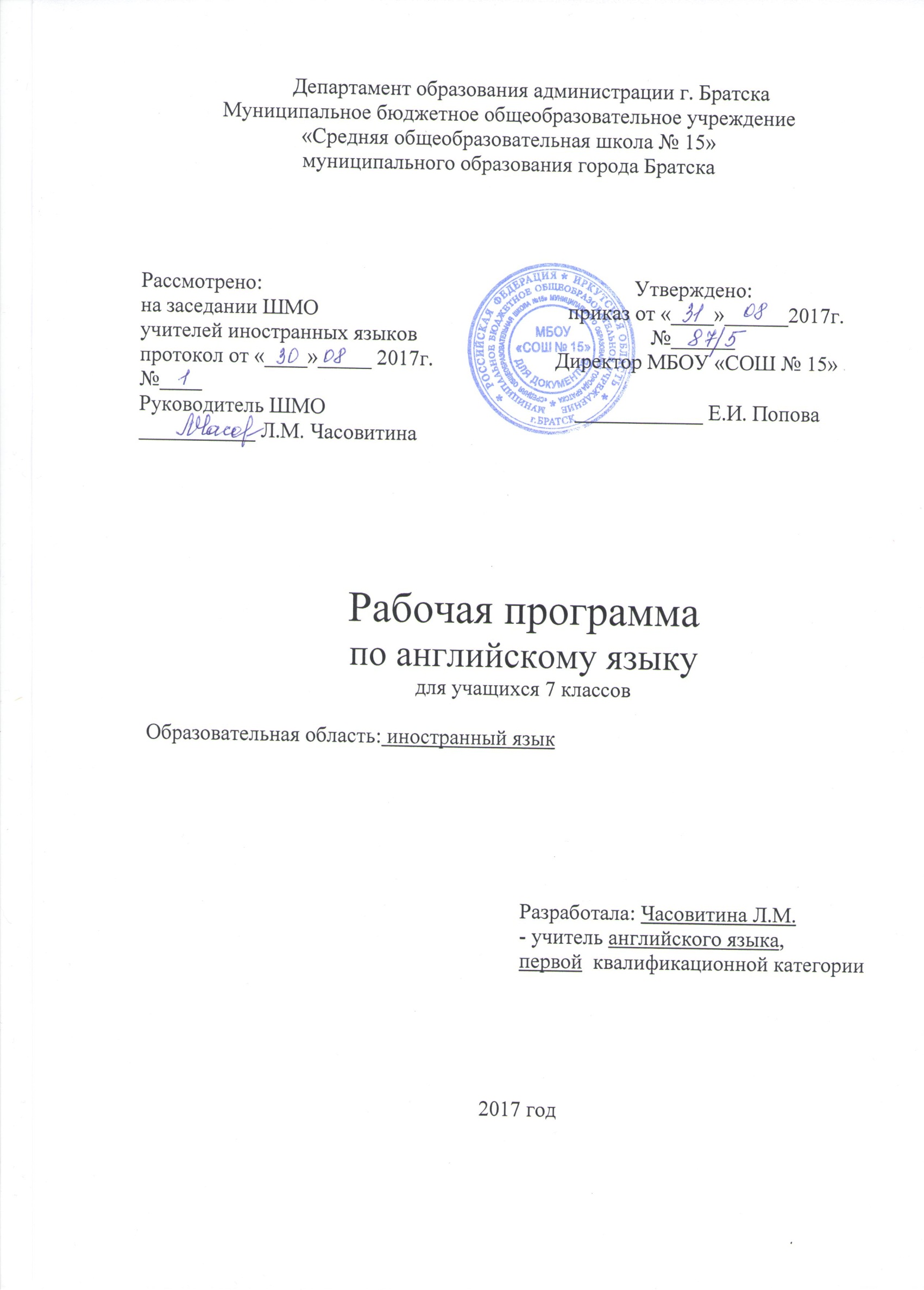 Планируемые предметные результаты в освоении учебного предметаНа первый план выдвигается обучение продуктивным видам, а именно, говорению.      Говорение. Задачи УМК—7 заключаются в том, чтобы повторить, систематизировать, довести до уровня продуктивного владения материал (в первую очередь грамматический), усвоенный рецептивно в 5—6 классах. Для формирования грамматических навыков в Учебнике, Рабочей тетради и Книге для чтения под рубрикой “GrammarforRevision” помещен материал для повторения.      Вместе с тем под рубрикой “Grammarin Focus” усваиваются новые грамматические явления, такие, как косвенная речь, структура сложноподчиненных предложений, степени сравнения наречий, инфинитивные конструкции, страдательный залог, употребление артикля и др. (см. “GrammarStructures” в графе “Speaking” технологической карты). Упражнения для формирования грамматических навыков расположены в Учебнике, Рабочей тетради и Книге для чтения.      Лексические навыки говорения формируются как на базе материала, усвоенного в 5—6 классах (892 лексические единицы — ЛЕ), так и нового (327 ЛЕ). Общее количество — 156 ЛЕ. Процент избыточности составляет примерно 20—30%. Список ЛЕ, подлежащих усвоению в говорении на каждом уроке, учитель может узнать в целях урока перед поурочными рекомендациями в Книге для учителя, а также из рубрики “HowmanynewwordsfromUnit … do youknow?” раздела “TestYourself” в Учебнике. Упражнения, предназначенные для формирования лексических навыков, находятся под рубрикой “WordPower” в Рабочей тетради.      Продолжается работа над совершенствованием произносительных навыков. Особое внимание уделяется правильности интонационного оформления речи, а также выразительности речи и повышению темпа высказывания.      Предметное содержание говорения строится вокруг тем и проблемных вопросов, представляющих интерес как для английских, так и для российских школьников. Подробный перечень предметов обсуждения и речевых функций, которыми должны овладеть учащиеся, приводится в технологических картах в разделе “Topics, Problems, Situations”, “Functions”, “Speaking”.      Если в 5 классе закладывалась основа  монологического  высказывания различных видов, главными из которых являлись оценка, объяснение, сообщение, а в 6 классе преимущественное внимание отводилось обучению диалогической речи, то в 7 классе равное внимание уделяется обеим формам речи. Для обучения диалогической речи в каждом цикле отводятся специальные уроки, на которых учащиеся с помощью функциональных опор овладевают такими речевыми функциями, как запрос информации, объяснение, согласие, описание, обещание, отказ, соглашение, приглашение, извинение, обмен впечатлениями, побуждение к действию и др.      Акцент при обучении диалогической речи делается не на репродукцию образцовых диалогов, а на развитие механизмов диалогического общения: развитие реакции на реплику собеседника, выбор адекватной стратегии и тактики общения, перехват инициативы и т. д.      К концу 7 класса учащиеся должны уметь без предварительной подготовки вести несложную беседу с речевым партнером в связи с предъявленной ситуацией общения, а также содержанием увиденного, услышанного или прочитанного;  адекватно реагируя на его реплики, запрашивая уточняющие сведения и побуждая собеседника к продолжению разговора, используя речевые формулы и клише этикетного характера в рамках языкового материала предшествующих классов. Высказывание каждого собеседника должно содержать не менее 6—8 реплик, правильно оформленных в языковом отношении и отвечающих поставленной коммуникативной задаче.      В 7 классе продолжается обучение монологической речи. Особое внимание уделяется развитию умения передавать содержание прочитанного. Для достижения данной цели выделяются специальные уроки в каждом цикле (каждый 6-й урок цикла). Их отличительной особенностью является то, что ученики избавлены от необходимости пересказывать друг другу содержание одного и того же известного всем текста. Учащиеся учатся передавать содержание, которое неизвестно их речевым партнерам, а потому имеют реальный стимул к высказыванию.      К концу 7 класса учащиеся должны уметь без предварительной подготовки высказываться логично, последовательно и в соответствии с предложенной ситуацией общения или в связи с прослушанным или увиденным, кратко передавать содержание прочитанного или услышанного с непосредственной опорой на текст, данные вопросы, ключевые слова. Объем высказывания — не менее 8—12 фраз, правильно оформленных в языковом отношении и отвечающих поставленной коммуникативной задаче.      Чтение. В 7 классе чтение выступает как средство и цель обучения ИК. В первой своей функции тексты для чтения используются в качестве зрительного подкрепления и содержательной базы при обучении говорению. В этом случае тексты представляют собой письменную фиксацию устной речи.      Развитие умения читать остается одной из главных целей обучения в 7 классе, реализация,  которой происходит как в Учебнике, так и в Книге для чтения. В каждом из циклов преодолевается какая-либо трудность (или несколько), присущая чтению как виду речевой деятельности. В каждом последующем цикле чтение осуществляется на новом, более совершенном уровне, так как опирается на большее количество освоенных действий и материала. В области чтения ставится задача продолжить работу над обучением трем наиболее распространенным видам чтения: чтения с общим охватом содержания (readingforthemainidea), чтения с детальным пониманием прочитанного (readingfordetail), поискового чтения (readingforspecificinformation).      В плане формирования грамматических навыков чтения ставится задача увеличить количество легко распознаваемых грамматических явлений, совершенствуя на этой базе механизм структурной антиципации. Новые грамматические явления, предназначенные для рецептивного усвоения, указаны в технологических картах в разделе “Reading. GrammarStructures”.      Материалом для первого вида чтения являются тексты, содержащие значительное количество незнакомых слов, и задача состоит в данном случае в том, чтобы понять, несмотря на это, основное содержание текста, причем прибегать к словарю нужно лишь тогда, когда незнакомые слова мешают понять основное содержание текста. В Учебнике предусмотрены упражнения, формирующие у учащихся умения вычленять основное содержание текста, опуская второстепенные детали и игнорируя при этом имеющиеся языковые трудности, а также осуществлять поиск специфической информации.      Материалом для второго и третьего видов чтения являются тексты, построенные на знакомом материале либо содержащие незнакомые явления, значение которых может быть раскрыто известными способами: с помощью догадки, сносок, словаря. Основная задача — полностью понять все содержание независимо от характера текста и способа снятия помех.      Учащиеся читают аутентичный материал, который условно можно разделить на три группы. К первой группе относятся объявления, брошюры, буклеты, инструкции и т. д. Вторую группу составляют отрывки из художественной, публицистической и научной литературы, прессы. В Учебник вошли отрывки из произведений, предназначенных для детей данной возрастной группы или популярных среди английских и американских детей 12—13 лет. К третьей группе относятся высказывания детей о различных предметах обсуждения. Конкретное содержание обучения чтению в каждом цикле указано в технологических картах в разделе “Reading”.      В связи с тем,  что Учебник почти полностью построен на аутентичных текстах разного характера, большое значение придается самостоятельному обращению учащихся к лингвострановедческому справочнику, в задачи которого входит: во-первых, расширить общеобразовательный кругозор учащихся при ознакомлении их со страноведческими сведениями, во-вторых, сформировать потребность и развить умение пользоваться справочной литературой типа лексиконов, энциклопедических словарей, стимулируя тем самым познавательную активность учащихся.      Как и в предыдущих классах, продолжается работа над обеими формами чтения: вслух и про себя. Чтение вслух выступает, с одной стороны, как средство для совершенствования техники чтения и произносительной стороны речи, а с другой — в своей вспомогательной коммуникативной функции: учащиеся ставятся в ситуации, когда они должны прочитать известный им текст другим, чтобы ознакомить их с ним. Чтение про себя становится основной формой чтения.      Продолжается работа над увеличением скорости чтения. Поиск информации во многих текстах ограничивается определенным количеством времени (readingforspecificinformation).      Продолжается работа по совершенствованию и развитию умений, необходимых для понимания прочитанного как на уровне значения, так и на уровне смысла. Точное указание на  умения, которые развиваются в каждом цикле, дается в технологических картах в разделе “Reading. ReadingandThinkingSkills”. В плане формирования лексических навыков чтения ставится задача расширить рецептивный словарь до 1834 ЛЕ (в 7 классе изучается 563 ЛЕ). В Учебнике список новыхЛЕ по каждому циклу приводится под рубрикой “HowmanywordsfromUnit … do youknow?”. ЛЕ для рецептивного усвоения помечены значком *.      Аудирование. Обучение аудированию занимает существенное место в процессе обучения ИК в 7 классе.      Аудирование выступает в двух функциях: как средство и как цель обучения. В первой своей функции аудирование используется тогда, когда в ходе прослушивания аутентичных текстов учащиеся знакомятся с новым лексическим и грамматическим материалом (при этом аудирование часто сочетается со зрительной опорой), упражняются в узнавании на слух и припоминании уже известного материала, подготавливаются к беседе по прослушанному.      Вместе с тем аудирование является одной из основных целей обучения. В 7 классе развиваются и совершенствуются сформированные ранее навыки и умения в данном виде речевой деятельности. В каждом цикле уроков имеются специальные тексты для аудирования, которые постепенно усложняются за счет включения нового лексического и грамматического материала. Общий объем ЛЕ для аудирования — 1350 (1050 — в 5—6 классах и 350 — в 7 классе).      На данном году обучения выделяются три вида аудирования: а) аудирование с полным пониманием воспринимаемого на слух текста (listeningfordetail); б) аудирование с общим охватом содержания, т. е. с пониманием лишь основной информации (listeningforthemainidea); в) аудирование с извлечением специфической информации (listeningforspecificinformation).      Аудирование с полным пониманием и с извлечением конкретной информации осуществляется, как правило, на текстах, не содержащих особых трудностей. Эти тексты построены в основном на знакомом материале и обеспечивают при наличии небольшого числа незнакомых слов догадку об их значении на основе общности форм родного и иностранного языков, по словообразовательным элементам или по контексту.      Кроме того, полному и точному пониманию подлежат высказывания учителя, речь одноклассников, короткие сообщения монологического характера при обсуждении проблем, предъявляемые в естественном темпе.      Аудирование с пониманием основного содержания строится на материале текстов, содержащих значительное число незнакомых слов, чтобы хотя бы приблизительно поставить ученика в относительно адекватные условия практического осуществления этого вида речевой деятельности. Основная задача при этом — научить ученика умению, с одной стороны, выделять основную информацию, наиболее существенное содержание, с другой — как бы опускать, игнорировать несущественное, в том числе незнакомые слова, не мешающие понять основное содержание.      Аудирование с извлечением конкретной информации происходит на материале, также содержащем достаточно большое количество незнакомой лексики. Перед учащимися ставится задание понять только ту информацию, на которую ориентирует предваряющее задание.      В 7 классе учащиеся должны понимать на слух иноязычную речь в нормальном темпе в предъявлении учителя и звукозаписи, построенную на языковом материале учебника; допускается включение до 2% незнакомых слов, о значении которых можно догадаться. Длительность звучания связных текстов — до 2—2,5 мин.      Контроль навыков аудирования осуществляется в специальных текстах, помещенных в Книге для учителя и начитанных на аудиокассетах.      Письмо используется и как цель, и как средство обучения. Перед учащимися 7 класса ставятся задачи: 1) научиться письменно фиксировать ключевые слова, фразы в качестве опоры для устного высказывания; 2) выписывать из текста нужную информацию; 3) заполнять анкету, составлять вопросник для проведения интервью, анкетирования; 4) писать письмо по аналогии с образцом. Конкретный материал, предназначенный для усвоения в письме в каждом цикле, указан в технологических картах в разделе “Writing”.Содержание учебного предмета      Организация учебного процесса при коммуникативном обучении носит циклический характер. Это означает, что процесс обучения разбит на циклы, т. е. на определенные отрезки, включающие в себя несколько уроков.      Поскольку в каждом из циклов усваивается определенное количество объектов обучения (определенные компоненты всех четырех аспектов иноязычной культуры), цикличность выступает в качестве механизма учебного процесса.      В каждом цикле содержатся цели — собственно учебные, познавательные, развивающие и воспитательные. Но поскольку развитие, познание и воспитание осуществляются через общение (учебное общение), то цементирующим началом для выделения циклов уроков служит учебный аспект при соблюдении целостности содержания.      Весь материал в УМК организован в 10 циклов. В основу построения циклов положен принцип комплексности, который предполагает взаимосвязанное обучение всем видам речевой деятельности. Это означает, что отобранный речевой материал усваивается и в чтении, и в говорении, и в письме. Однако доминирующим видом речевой деятельности является говорение.      Цикл уроков для обучения говорению базируется на трех этапах овладения материалом: этап формирования навыков; этап совершенствования навыков; этап развития умения.      Каждая доза материала в рамках цикла доводится до уровня умения. Таким образом, при переходе от цикла к циклу «складывается», дозревает до нужного уровня общее умение владеть данным видом речевой деятельности.      Цикл уроков строится реверсивно*, поэтому на первом этапе закладывается то, чем необходимо овладеть на третьем этапе.      Первый этап охватывает три урока цикла. Каждый цикл состоит из одного лексического и двух грамматических уроков. Главная задача первого этапа — формирование лексических и грамматических навыков говорения.      Предъявление нового материала происходит на основе сочетания зрительного образа со слуховым. Зрительное восприятие и внутреннее проговаривание читаемого, а также соотнесение формальной и смысловой сторон благодаря имитации обеспечивает слухоречедвигательный и речезрительный синтез. Формирование грамматических и лексических навыков говорения осуществляется в упражнениях, включающих такие действия, как поиск, выбор, комбинирование, трансформация.      Второй этап охватывает четвертый урок каждого цикла.      Четвертый урок цикла преследует цель совершенствования речевых навыков на основе целенаправленного и управляемого комбинирования и трансформации материала, усвоенного на первом этапе, и материала предыдущих циклов. Совершенствование речевых навыков осуществляется на разговорных текстах, предъявляемых зрительно или аудитивно. Здесь возможны варианты: один текст — зрительно, другой — на слух, либо один и тот же текст и зрительно, и на слух, но с разными речевыми задачами. Разговорные тексты, используемые для совершенствования речевых навыков, выполняют несколько функций: во-первых, служат стимулом к высказыванию, т. е. играют мотивационную роль; во-вторых, являются образцом высказывания, по аналогии с которым ученик строит свои высказывания; в-третьих, служат содержательной базой, т. е. являются совокупностью каких-то мыслей, представляющих интерес для учащихся; в-четвертых, создают условия, позволяющие совершенствовать речевые навыки.      Чаще всего разговорные тексты построены на аутентичных высказываниях английских школьников и отражают их самые различные точки зрения на предмет обсуждения.      Сопутствующей задачей на уроке совершенствования речевых навыков служит развитие умения читать или аудировать. Поскольку чтение и аудирование как рецептивные виды деятельности требуют усвоения большего количества слов, этот этап вносит свою лепту (хотя и небольшую) в расширение рецептивного словаря учащихся за счет включения в каждый текст по два — четыре незнакомых слова, которые не мешают общему пониманию содержания (а главное, смысла текста). Значение этих слов может быть понято по догадке. Автоматизации эти слова не подлежат.      Третий этап обеспечивает развитие умения общаться в целом и охватывает уроки 5—7. Работа на данном этапе характеризуется либо наличием разного вида содержательных или смысловых опор, либо их отсутствием, а также более высоким уровнем сложности речемыслительных задач, большей новизной ситуаций, большим охватом привлекаемого материала, творческим подходом к организации работы. На уроке 5 происходит развитие диалогической формы общения, на уроке 6 — развитие монологической формы общения, на уроке 7 учащиеся работают над каким-либо собственным проектом.      Урок по развитию умения читать не имеет строго фиксированного места в структуре цикла. Его место зависит от логики развития содержания цикла. Для ориентации в Учебнике имеется сноска “Nextlessonis a readinglesson”.      Заключает цикл раздел “TestYourself”, в котором даны задания на определение уровня овладения материалом и развития умений контроля, взаимоконтроля и самоконтроля.Календарно-тематическое планирование. 7 «б»  классФорма промежуточной аттестации (тестирование)Лист  корректировки  рабочей  программы№п/пТема урокаКол-во часовДатаПримечание1 четвертьТемаUNIT 1. ARE YOU HAPPY AT SCHOOL?131Формирование грамматических навыков говорения (SimplePast)105.092Формирование лексических навыков говорения.Знакомство с предметами, которые изучают британские сверстники, с распорядком дня в школе106.093Развитие умения читать. Знакомство с клубами и мероприятиями, которые организуются в британской школе, с понятиями и реалиями108.094Формирование грамматических навыков говорения (reportstructures: ‘that’- clauses) 112.095Совершенствование речевых навыков. Знакомство с мнениями британских сверстников о школе113.096Развитие речевого умения (диалогическая форма речи), развитие умения использовать в речи речевые функции: sayingyoudon’tunderstand, askingformeaning, explainingyourculturalpointofview115.097Развитие умения читать с целью извлечения общей и детальной информации119.098Развитие речевых умений (говорить, писать, общаться)120.099Развитие речевого умения (монологическая форма речи)122.0910Повторение изученного материала126.0911Контрольная работа № 1 по теме «Школа»127.0912Анализ и коррекция ошибок129.0913Резервный урок1-ТемаUNIT 2.   WHAT ARE YOU GOOD AT?1214Формирование лексических навыков чтения и говорения103.1015Формирование грамматических навыков говорения и чтения (adverbsofmanner)104.1016Формирование грамматических навыков говорения и чтения (comparativeandsuperlativeadverbs)106.1017Развитие умения читать с общим охватом содержания и детальным пониманием110.1018Совершенствование речевых навыков, развитие умения высказывать свою точку зрения111.1019Развитиеречевогоумения (диалогическаяформаречи, речевыефункции: saying you can do something, saying you can’t do something, asking if someone can do something)113.1020Развитие речевого умения (монологическая форма речи). Развитие умения читать с детальным пониманием информации117.1021Развитие речевого умения. Знакомство с понятием “TheBoardofFame”118.1022Повторение изученного материала 120.1023Формирование лексических навыков чтения и говорения124.1024Контрольная работа № 2  по теме «Достижения британских и американских детей в учебе, спорте»125.1025Анализ и коррекция ошибок127.10                              2  четвертьТемаUNIT 3.  CAN PEOPLE DO WITHOUT YOU?1026Формирование лексических навыков говорения.Развитие умения аудировать с извлечением конкретной информации, делать краткие записи с однократного предъявления на аудитивной основе, умение писать письмо-запрос (requestletter)108.1127Формирование грамматических навыков говорения (V-ingformsaftertheprepositionsby, for).Развитие умения читать с детальным пониманием прочитанного110.1128Формирование грамматических навыков говорения (Complex Object). Развитие умения читать с детальным  пониманием  прочитанного114.1129Развитие умения читать с разными стратегиями. Развитие речевого умения на основе прочитанного115.1130Совершенствование речевых навыков117.1131Развитие речевого умения (диалогическая форма речи, речевые функции expressingthatyouareexcitedandnotexcited). Совершенствование навыков чтения и аудирования с разной стратегией121.1132Развитие речевого умения.  Развитие умения аудировать с разной стратегией, делать краткие записи с однократного предъявления на аудитивной основе122.1133Развитие способностей к осуществлению продуктивных речевых действий, к логическому изложению124.1134Контрольная работа № 3  по теме «Жизнь зарубежных сверстников в Великобритании и США»128.1135Анализ и коррекция ошибок129.11ТемаUNIT 4.  HOW DO YOU TREAT THE EARTH?1336Формирование лексических навыков чтения и говорения. Развитие умения аудировать с целью извлечения конкретной информации101.1237Формирование грамматических навыков чтения и говорения (SimplePresentPassive). Развитие умения понимать на слух с общим охватом содержания105.1238Формирование грамматических навыков чтения и говорения (страдательный залог с неопределенной формой глагола). Развитие умения читать с общим охватом содержания106.1239Развитие умения читать (с общим охватом содержания, с целью извлечения конкретной информации и детального понимания содержания); развитие умения определять связи между частями текста посредством союзных слов и союзов108.1240Совершенствование речевых навыков. Развитие умения читать (аудировать) с детальным пониманием содержания112.1241Развитие речевого умения (диалогическая форма речи, речевая функция sayingyouareworriedorafraid). Развитие умения читать с целью извлечения конкретной информации113.1242Развитие речевого умения (монологическая форма речи, пересказ)115.1243Развитие речевого умения. Формирование потребности в коллективной работе119.1244 Развитие умения читать с целью извлечения конкретной информации120.1245Повторение изученного материала122.1246Контрольная работа № 4  по теме «Экологические организации, их действия, экологическое воспитание в школах, действия граждан по охране природы»	126.1247Анализ и коррекция ошибок127.1248Повторение изученного материала129.12                              3  четвертьТемаUNIT 5. DO YOU HAVE ANY PROBLEMS WITH YOUR FRIENDS?1049Формирование лексических навыков говорения.Развитие умения читать/аудировать с целью извлечения конкретной информации, детального понимания и понимания основной идеи текста116.0150Формирование грамматических навыков чтения и говорения (структуры relativeclauses с who/that/which в качестве подлежащих)117.0151Формирование грамматических навыков чтения и говорения (структуры relativeclauseswithwho/that/which в качестве прямого и косвенного дополнения)119.0152Совершенствование речевых навыков123.0153Развитие умения читать с извлечением конкретной информации, с детальным пониманием, развитие умения понимать последовательность событий124.0154Развитие речевого умения: диалогическая форма речи — функция sayingyouarereadytodosth. Развитие умения читать с целью извлечения конкретной информации/с детальным пониманием, развитие умения аудировать с детальным пониманием126.0155Развитие речевого умения (монологическая форма речи). Развитие умения читать/аудировать с детальным пониманием, выписывать запрашиваемую информацию130.0156Контрольная работа № 5  по теме «Особенности дружеских взаимоотношений в культурах разных стран на примерах из жизни реальных людей»	131.0157Анализ и коррекция ошибок102.0258Резервный урок1-ТемаUNIT 6. DO YOU LIKE LIVING IN YOUR COUNTRY?1359Развитие умения читать (с целью извлечения конкретной и скрытой информации), развитие умения догадываться о значении новых лексических единиц по аналогии с родным языком и по словообразованию106.0260Формирование лексических навыков говорения.Развитие умения догадываться о значении ЛЕ по аналогии с родным языком107.0261Развитие умения переводить с русского языка на английский, развитие умения читать/аудировать с целью извлечения конкретной информации и детального понимания содержания109.0262Формирование грамматических навыков говорения структуры adjective + Infinitive. Развитие у учащихся умения читать/аудировать с детальным пониманием содержания, с целью извлечения конкретной информации113.0263Развитие умения пользоваться лингвострановедческим словарем114.0264Совершенствование речевых навыков116.0265Развитие речевого умения (диалогическая форма речи); речевая функция sayingthatyouapprove;сопутствующие задачи: развитие умения читать с общим охватом содержания, с целью извлечения конкретной информации, с детальным пониманием, развитие умения аудировать с детальным пониманием.120.0266развитие речевого умения (диалогическая форма речи); речевая функция sayingthatyouapprove. Развитие умения читать с общим охватом содержания, с целью извлечения конкретной информации, с детальным пониманием121.0267Развитие умения аудировать с детальным пониманием127.0268Развитие речевого умения (монологическая форма речи). Развитие умения читать с общим охватом содержания, с целью извлечения конкретной информации128.0269Развитие речевых умений на основе творческого использования усвоенного ранее материала в новых ситуациях общения102.0370Контрольная работа № 6  по теме «Популярные  личности, события, явления, достопримечательности и товары Великобритании и России»	106.0371Анализ и коррекция ошибок107.034  четвертьТемаUNIT 7. DO YOU HAVE AN EXAMPLE TO FOLLOW?972Формирование у учащихся лексических навыков говорения. Развитие умения читать/воспринимать с общим охватом содержания.Речевой материал109.0373Формирование грамматических навыков говорения, новая грамматическая структура: инфинитив в качестве определения. Развитие умения читать с общим охватом содержания113.0374Формирование грамматических навыков говорения, новая грамматическая структура: придаточное определительное с союзным словом whose114.0375Развитие умения читать/воспринимать на слух сообщения с извлечением конкретной информации116.0376Совершенствование речевых навыков.Развитие умения воспринимать на слух информацию с общим охватом содержания127.0377Развитие речевого умения (диалогическая форма речи); речевые функции: sayingyouagree, sayingyoudisagree, sayingyoupartlyagree128.03                                               78Развитие умения читать/воспринимать на слух информацию с общим охватом содержания, развитие умения читать с детальным пониманием130.0379Контрольная работа № 7  по теме «Выдающиеся личности англоязычной и родной культур»103.0480Анализ и коррекция ошибок104.04                                               ТемаUNIT 8. HOW DO YOU SPEND YOUR FREE TIME?1181Формирование лексических навыков говорения.Развитие умения читать/понимать на слух с целью извлечения общей и детальной информации106.0482Формирование грамматических навыков говорения (-edand -ingadjectives). Развитие умения читать/понимать на слух с целью извлечения общей и детальной информации110.04                                               83Формирование грамматических навыков говорения (PresentProgressive, tobegoingto, SimpleFuture для выражения будущих действий)111.0484Формирование грамматических навыков говорения, новая грамматическая структура: придаточное определительное с союзным словом  whose113.0485Развитие речевого умения (диалогическая форма речи); речевые функции: saying  you  agree,  saying  you  disagree, saying  you  partly  agree117.0486Развитие умения читать/понимать на слух с целью извлечения общей и детальной информации118.0487Промежуточная аттестация (тестирование)120.04                                               88Анализ и коррекция ошибок124.0489Развитие умения читать/понимать на слух с целью извлечения общей и детальной информации125.0490Развитие речевого умения (монологическая речь). Развитие умения читать с целью извлечения детальной информации127.0491Резервный урок1-ТемаUNIT 9. WHAT IS SPECIAL ABOUT YOUR COUNTRY?892Формирование лексических навыков говорения.Развитие умения читать и воспринимать на слух сообщения с извлечением конкретной информации102.0593Формирование грамматических навыков говорения (страдательный залог в прошедшем времени). Развитие умения читать с извлечением конкретной информации104.0594Совершенствование грамматических навыков (PresentPerfectTense). Развитие умения читать с детальным пониманием108.0595Развитие речевого умения (диалогическая форма речи), речевые функции asking someone to say sth  again, finding out about  the meaning, checking that you understand, showing you are listening111.0596Совершенствование речевых навыков. Развитие умения читать с извлечением конкретной информации115.0597Контрольная работа № 9  по теме «Памятники истории, архитектурные памятники Британии, США и России»116.0598Анализ и коррекция ошибок118.0599Резервный урок1-ТемаUNIT 10. ARE WE DIFFERENT OR ALIKE?3100Нормы поведения, принятые в стране изучаемого языка122.05101Информация о жизни зарубежных сверстников, жизни школьников в своей стране123.05102Информация  о различных проблемах в странах изучаемого языка и в своей стране125.05